Gold Coast 7th & 8th Grade Football Schedule 2020 – 2021
** Home team is listed FIRST.9/2		9/9		9/16     	9/23		9/30		10/73-4  		6-10	  	6-4      	6-3		8-6   		9-1	 1-6 		3-9 	  	8-9		9-4		10-9 		3-8		 10-8 		4-5	   	10-3 		5-8		3-5		4-10 9-5		8-1		1-5		10-1		1-4		5-6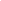 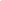 10/14	 			        1-3		 	   	                          	    	4-85-106-9     	      		Gold Coast 6th Grade Football Schedule 2020 – 2021				** Home team is listed FIRST.		9/1			9/8			9/15			9/22				8-2			3-2 			2-7			8-7		9/29			10/6					7-3 			3-8	 		 Pine Crest BocaCalvary ChristianAmerican Heritage DelraySt. AndrewsPine Crest FTLBenjaminKing’s AcademyWestminster AcademyCalvary ChristianWestminster AcademyUniversity SchoolKings Academy